望城区第一届“望城杯”中小微企业创业创新大赛自启动以来，共有59家企业报名参赛，所属行业涉及新材料、新一代信息技术产业，节能与新能源汽车、电力装备、农业机械等多种领域。5月7日上午，经专家评审组海选初评后，最终评选出40个参赛项目成功入围初赛（详见海选入围名单）。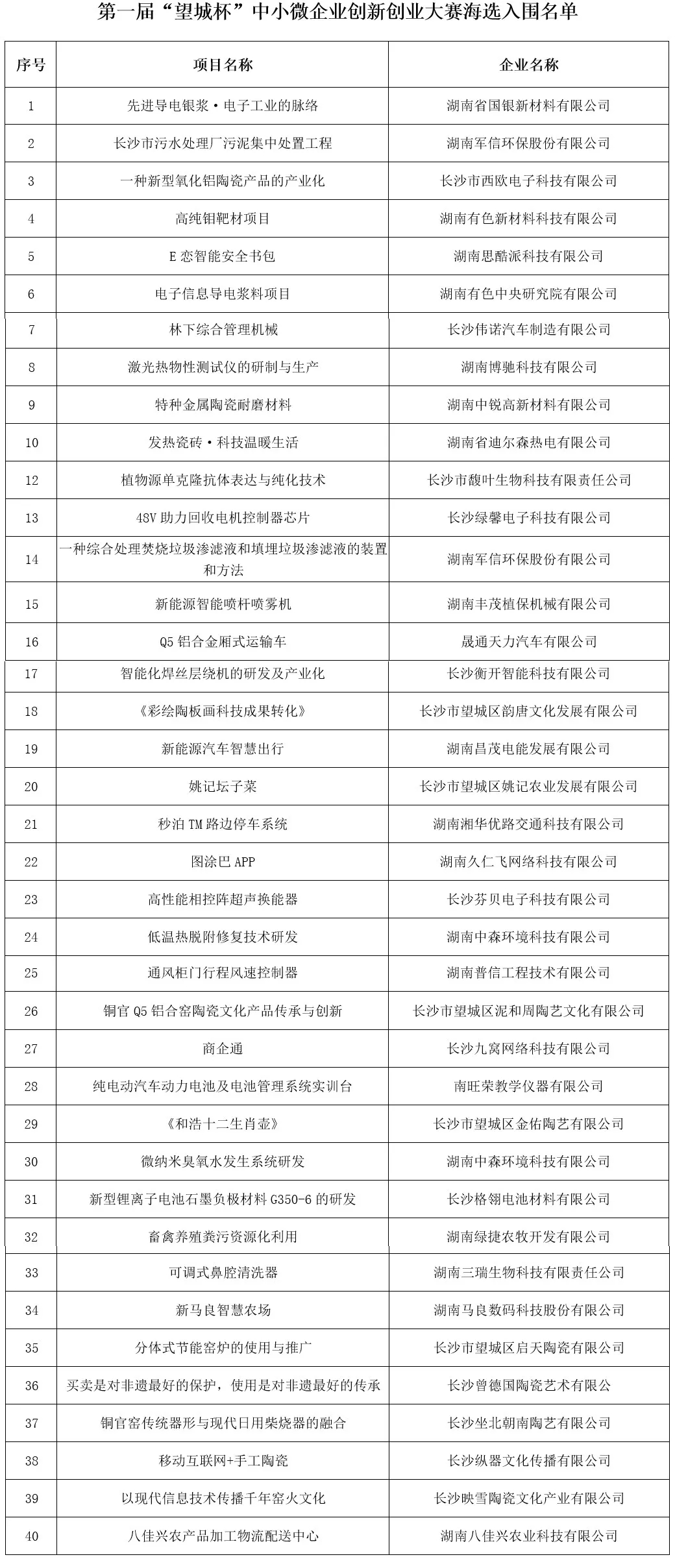 